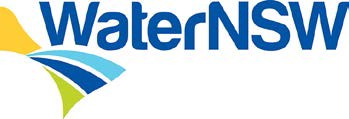 POSITION DESCRIPTIONPOSITION DETAILSPOSITION PURPOSETo provide personalised customer service and ensure customers have access to their available water, through accurate and timely accounting transactions including usage via a range of assessment methods, surveillance and reporting activities and to put safety first.KEY ACCOUNTABILITIESEnsure all activities are undertaken with the safety of people as the number one priority and at all times role model safe behaviour.Provide responsive, accurate and efficient information services for customers and other business units to sustain customer relationships, and enable business revenue collection and protection.Enable effective resolution of enquires and complaints and provide a point of customer relationship management to meet requirements.Ensure accurate and legal water extraction at the appropriate time, to enable compliant and efficient water delivery and generate revenue collection/protect.Ensure the accurate recording, calculation and analysis of customer water usage to enable accurate water account balances for customer business operations and planning.SIGNIFICANT EXTERNAL RELATIONSHIPS FOR WHICH THIS POSITION IS THE PRIMARY CONTACTDPI WaterContractors/consultants working at meter sites on behalf of WaterNSWAUTHORITY LIMITSAs per Standing Delegations instrument from time to time.Final Sept 2015KEY COMPETENCIESRECRUITMENT GUIDE: CUSTOMER FIELD OFFICERIndividual Contributor	Team Leader	Manager	ExecutiveDecision MakingIdentifying and understanding issues, problems, and opportunities; comparing data from different sources to draw conclusions; using effective approaches for choosing a course of action or developing appropriate solutions; taking action that is consistent with available facts, constraints, and probable consequences.Active LearningDemonstrating zeal for new information, knowledge, and experiences; regularly seeking and capitalizing on learning opportunities; quickly assimilating and applying new information.Personal Growth OrientationActively pursuing development experiences to improve interpersonal and business impact.Work StandardsSetting high standards of performance for self and others; assuming responsibility and accountability for successfully completing assignments or tasks; self- imposing standards of excellence rather than having standards imposed.Managing workEffectively managing one’s time and resources to ensure that work is completed efficiently.AdaptabilityMaintaining effectiveness when experiencing major changes in work responsibilities or environment; adjusting effectively to work within new work structures, processes, requirements, or cultures.Decision MakingIdentifying and understanding issues, problems, and opportunities; comparing data from different sources to draw conclusions; using effective approaches for choosing a course of action or developing appropriate solutions; taking action that is consistent with available facts, constraints, and probable consequences.Developing OthersPlanning and supporting the development of individuals’ skills and abilities so that they can fulfil current or future job/role responsibilities more effectively.Selecting TalentEvaluating and selecting internal and external talent to ensure the best match between the individual and the work requirements.Delegating responsibilityAllocating decision-making authority and/or task responsibility to appropriate others to maximize the organization’s and individuals’ effectiveness.Leading Through Vision and Values Keeping the organization’s vision and values at the forefront of associate decision making and action.Driving for ResultsSetting high goals for personal and group accomplishment; using measurement methods to monitor progress toward goals; tenaciously working to meet or exceed goals while deriving satisfaction from that achievement and continuous improvement.Planning and OrganisingEstablishing courses of action for self and others to ensure that work is completed efficiently.Facilitating ChangeEncouraging others to seek opportunities for different and innovative approaches to addressing problems and opportunities; facilitating the implementation and acceptance of change within the workplace.Strategic Decision MakingObtaining information and identifying key issues and relationships relevant to achieving a long-range goal or vision; committing to a course of action to accomplish  a long-range goal or vision after developing  alternatives based on logical assumptions, facts, available resources, constraints, and organizational values.CoachingProviding timely guidance and feedback to help others strengthen specific knowledge/skill areas needed to accomplish a task or solve a problem.Selecting TalentEvaluating and selecting internal and external talent to ensure the best match between the individual and the work requirements.Delegating ResponsibilityAllocating decision-making authority and/or task responsibility to appropriate others to maximize the organization’s and individuals’ effectiveness.Selling the VisionVividly communicating a compelling view of the future state in a way that helps others understand and feel how business outcomes will be different when the vision and values become a reality.Driving for ResultsSetting high goals for personal and group accomplishment; using measurement methods to monitor progress toward goals; tenaciously working to meet or exceed goals while deriving satisfaction from that achievement and continuous improvement.Driving ExecutionTranslating strategic priorities into operational reality; aligning communication, accountabilities, resource capabilities, internal processes, and ongoing measurement systems to ensure that strategic priorities yield measurable and sustainable results.Leading ChangeIdentifying and driving organizational and cultural changes needed to adapt strategically to changing market demands, technology, and internal initiatives; catalyzing new approaches to improve results by transforming organizational culture, systems, or products/services.Establishing Strategic Direction Establishing and committing to a long-term business direction based on an analysis of systemic informationand consideration of resources, market drivers, and organizational values.Coaching and Developing OthersProviding feedback, instruction, and development guidance to help others excel in their current or futurejob responsibilities; planning and supporting the development of individual skills and abilities.Building Organisational Talent Establishing systems and processes to attract, develop, engage, and retain talented individuals;creating a work environment where people can realize their full potential, thus allowing the organization to meet current and future business challenges.Empowerment and DelegationSharing authority and responsibilities with others to move decision making and accountability downward through the organization, enable individuals to stretch their capabilities, and accomplish the business unit’s strategic priorities.Selling the VisionVividly communicating a compelling view of the future state in a way that helps others understand and feel how business outcomes will be different when the vision and values become a reality.Passion for ResultsDriving high standards for individual, team, and organizational accomplishment; tenaciously working to meet or exceed challenging goals; deriving satisfaction from goal achievement and continuous improvement.Driving ExecutionTranslating strategic priorities into operational reality; aligning communication, accountabilities, resource capabilities, internal processes, and ongoing measurement systems to ensure that strategic priorities yield measurable and sustainable results.Leading ChangeIdentifying and driving organizational and cultural changes needed to adapt strategically to changing market demands, technology, and internal initiatives; catalyzing new approaches to improve results by transforming organizational culture, systems, or products/services.Page 2MANDATORY KNOWLEDGE AND QUALIFICATION REQUIREMENTSCurrent NSW driver’s licenceMANDATORY EXPERIENCEDemonstrated commitment to quality customer serviceEXPERIENCE THAT WILL BE VIEWED FAVOURABLY BUT IS NOT MANDATORYCertificate IV Customer ContactCertified Meter Installer/ValidatorDemonstrated practical experience in data acquisition and complianceWorking knowledge of water measurement devices and agronomic practices.Sound knowledge of relevant legislation and regulations.KEY CHALLENGESRequired to travel large distances and conduct field work in a variety of locationsEducate and motivate customers to use new systems and procedures for water ordering and capture of meter data to modernise customer serviceTo improve customer knowledge, awareness and obligations associated with extraction of bulk water in NSW.Page 3Position TitleCustomer Field OfficerBusiness or Service UnitCustomer & CommunityPosition ManagerField Services Team LeaderPosition LocationNegotiable